ООО «MULTIMIX BUILDING»                                             г.Ташкент. ул.Джакурганская 22.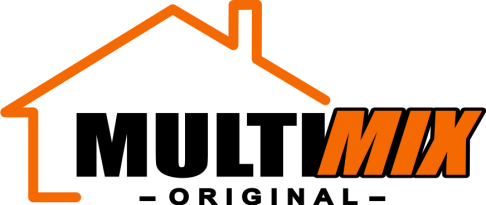                                                                Тел.:(+998 95) 170-76-29.                                                                                    (+998 97) 724-20-11.                                                            e-mail: multimixbuilding1@mail.ru ПРАЙСТ ЛИСТ№НаименованиеПродажныеПродажные№Наименованиеценаед.1Мultimix5 000 шт2Мultimix 50%40 000 кг3Мultimix 100%65 000 кг4Palizh (ПаЛиЖ)4 000 шт5Palizh (ПаЛиЖ)45 000 кг6Uzkoller3 000 шт7Uzkoller35 000 кг8Антимороз6 000 л